PressemitteilungVom: 18.10.2021Bruchköbel, 18.10.2021 – Die EPA GmbH bietet eine neue Netzfiltergeneration, welche serienmäßig mit der PreLEAK® Technologie ausgestattet ist. Durch diese Technologie ist es erstmals möglich, Maschinen und Anlagen ein- und auch auszuschalten, ohne dass der Fehlerstrom-Schutzschalter ungewollt auslöst. Grund hierfür ist, dass die Filter der Baureihe EPA NF-KC-LKY weder beim Zu- noch beim Abschalten einen Differenzstromimpuls erzeugen.„Klack!“ Dieses Geräusch kennen und fürchten viele Maschinen- und Anlagenbetreiber, denn es bedeutet, dass der Fehlerstrom-Schutzschalter wieder einmal ausgelöst hat. Die Gründe hierfür sind vielfältig. Vernimmt man das unliebsame Geräusch direkt nach dem Einstecken des CEE-Steckers oder der Betätigung des Hauptschalters, so liegt der berechtigte Verdacht nahe, dass diese Handlung etwas damit zu tun haben könnte. Was einmal eingesteckt oder eingeschaltet wurde, muss zwangsweise auch irgendwann wieder ausgesteckt oder ausgeschaltet werden und konfrontiert die verantwortliche Person potentiell ein weiteres Mal mit einem ungewollt auslösenden FI und der damit einhergehenden Störung des Betriebs.Doch was genau ist die Ursache des Problems? Das Symptom ist der ungewollt auslösende Fehlerstrom-Schutzschalter. Macht man sich klar, dass er dann auslöst, wenn er sich mit zu hohen Differenzströmen konfrontiert sieht, so ist die Höhe dieser Ströme messtechnisch zu ermitteln, um sich ein konkreteres Bild der Situation machen zu können.Ein geeignetes Mittel für solch eine Messung wäre ein Oszilloskop mit passender Messzange – hier ist der Messaufbau allerdings aufwändig. Deutlich einfacher geht es mit dem LEAKWATCH Mess- und Analysesystem der EPA GmbH – es verfügt über eine sogenannte Trigger-Funktion, mit welcher eben jener Auslösemoment aufgezeichnet und im Anschluss analysiert werden kann.Betrachtet man eine solche Aufzeichnung, wird man feststellen, dass der Problemverursacher ein Bauteil ist, welches eigentlich ein Problemlöser sein sollte: das EMV-Filter. Von diesem können Ableitströme ausgehen, die sogar Fehlerstrom-Schutzschalter mit Nennfehlerströmen von 300 mA oder 500 mA auslösen lassen. Die Lösung ist eine Entwicklung der EPA GmbH. Mit der weltweit einmaligen PreLEAK® Technology ist es gelungen, eine komplett neue Generation von Netzfiltern zu entwickeln, welche weder beim Zu- noch beim Abschalten einen Differenzstromimpuls erzeugen. Sporadisch auslösende Fehlerstrom-Schutzschalter gehören mit ihnen der Vergangenheit an und dem gefürchteten „Klack!“ wird ein großer Teil seines Schreckens genommen.#einUNDausOHNEklack - Sorgenfreies Ein- und Ausschalten dank PreLEAK® Technology!Firmen Vita:Die EPA GmbH wurde 1988 als Vertriebsgesellschaft für Frequenzumrichter gegründet. Durch den untrennbaren Zusammenhang zwischen der elektrischen Antriebstechnik und der EMV, wurde 1995 das Produktportfolio um Funkentstör-Komponenten erweitert und mit der Herstellung von EMV-Filtern aus eigener Entwicklung begonnen. Inzwischen ist EPA ein bekannter Markenname, wenn es um qualitativ hochwertige Netzfilter und EMV-Produkte geht. Angetrieben durch die steigende Bauteildichte der Leistungselektronik und dem vermehrten Einsatz von allstromsensitiven Fehlerstrom-Schutzschaltern hat sich das Unternehmen in den vergangenen 15 Jahren durch intensive Forschung & Entwicklung zum Marktführer in der Ableitstromtechnik entwickelt. EMV-Messungen, Inbetriebnahmen sowie individuelle Beratung und kundenspezifische Sonderlösungen runden das Portfolio ab. Diese außergewöhnliche, bereichs- übergreifende Kompetenz in Antriebs-, EMV- und Ableitstromtechnik macht die EPA GmbH zu dem Partner in allen Belangen.www.epa.de – Telefon: +49 (0) 6181 9704-0 – info@epa.de Kontakt:Katharina Bonkosch, katharina.bonkosch@epa.de, +49 (0) 6181 9704-13Alexander Mayer, alexander.mayer@epa.de, +49 (0) 6181 9704-21Bildmaterial:Link zu hochauflösenden Fotos: https://epa.de/pm/pm_NF-KC-LKY_011021.zip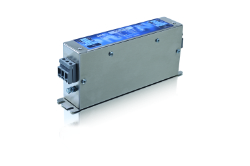 EPA_NF-KC-LKY_Produktfoto_2021.tiffNeue Netzfilter-Generation, die weder beim Zu- noch beim Abschalten einer Maschine oder Anlage einen Differenzstromimpuls erzeugt.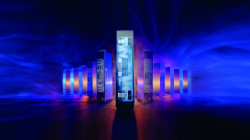 EPA_NF-KC-LKY_Filterlandschaft_2021.tiff#einUNDausOHNEklack - Sorgenfreies Ein- und Ausschalten dank PreLEAK® Technology!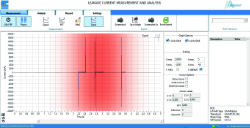 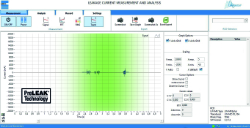 EPA_Ableitstrommessung_				EPA_Ableitstrommessung_
EinsteckenCEE-Stecker_				EinsteckenCEE-Stecker_
ohneNF-KC-LKY.tiff					 mitNF-KC-LKY.tiffAbleitstromspitzen bei einem stark vibrierenden CEE-Stecker, verursacht durch schlechte Kontakte bei Verwendung eines Standard-3-Phasen-Netzfilters bzw. deutlich reduzierte bei Verwendung eines EPA NF-KC-LKY 3-Phasen-Netzfilters – dargestellt mit dem EPA LEAKWATCH Ableitstrom Mess- und Analysesystem.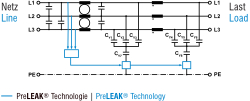 EPA_Filterschaltung_NF-KC-LKY_PreLEAK-TECHNOLOGY.epsDie Netzfilterbaureihe NF-KC-LKY ist die erste Filtergeneration, die serienmäßig mit der PreLEAK® Technologie ausgestattet ist.Videolink: https://youtu.be/D9Q8WAdxG9IWeiter Information: Detailinformationen finden Sie in unserem EMV-Katalog ab Seite 73 ff.https://epa.de/download/de/02_Kataloge/02.01_EMV/EMV-Gesamtkatalog_EPA_hohe_Aufloesung.pdfoder in unserer NF-KC-LKY Prospekthttps://epa.de/download/de/01_Prospekte/01.01_EMV/EPA_Netzfilter_NF-KC-LKY_Prospekt.pdf